Allegato BOggetto: presentazione di candidatura per la selezione di personale INTERNO finalizzata allo svolgimento delle attività previste dal programma operativo nazionale “Per la Scuola – Competenze e ambienti per l’apprendimento” 2014-2020 di cui all’avviso pubblico 33956 del 18.05.22 ‘REALIZZAZIONE DI PERCORSI EDUCATIVI VOLTI AL POTENZIAMENTO DELLE COMPETENZE DELLE STUDENTESSE E DEGLI STUDENTI E PER LA SOCIALITÀ E L’ACCOGLIENZA’ Programma Operativo Complementare (POC)  “Per la scuola, competenze e ambienti per l’apprendimento” 2014-2020 finanziato con FSE E FDR -Asse I – Istruzione – Obiettivi Specifici 10.1, 10.2 e 10.3 – Azioni 10.1.1, 10.2.2 e 10.3.1.CUP: D94C22000780001Io  sottoscritt__ _________________________________________________nat__ a _____________(____) il  _______________ C.F. _____________________________, relativamente all’avviso in oggetto, sono a  presentare la mia candidatura per la per i seguenti ruoli dettagliati nell’avviso:O per la graduatoria DOCENTI INTERNI     ☐ per i seguenti ruoli dettagliati nell’avviso Pertanto, consapevole delle conseguenze di natura amministrativa e delle sanzioni civili e penali, nel caso di dichiarazioni non veritiere, di formazione o uso di atti falsi, richiamate dagli artt. 75 e 76 del D.P.R. 445/2000, relativamente al possesso dei titoli utili ai fini della determinazione del punteggio per l’inserimento nella graduatoria degli aspiranti [*è possibile aggiungere solo le dichiarazioni per i corsi e ruoli scelti, ovvero barrare quelli che non interessano],DICHIAROper il ruolo  ‘A’:  docente ‘TUTOR’DICHIARO INOLTREdi avere preso visione del bando, del progetto, del presente avviso, e in particolare delle attività richieste, degli importi, modalità e condizioni della retribuzione e di tutti gli Allegati (A, B);di possedere le necessarie competenze informatiche che gli permetteranno, in caso di attribuzione del suddetto incarico, di accedere alla piattaforma on-line Indire per documentare il percorso PON;di impegnarmi, in caso di attribuzione del suddetto incarico, ad assolvere i relativi compiti, così come esplicitati nel bando pubblicato dall’Istituto;di impegnarmi a frequentare la formazione sui PON;di essere consapevole che, nel caso presenti più domande per percorsi diversi e risulti vincitore di più graduatorie, accetterà quelle che saranno proposte per motivi organizzativi;di impegnarmi a rendicontare l'attività svolta tramite piattaforma;di impegnarmi a somministrare la valutazione delle attività;ALLEGOCopia del documento di identità (fronte retro)Copia di curriculum vitae, preferibilmente di formato europeo. Data e luogo________________________			Firma*________________________________________			 *(è possibile trasmettere il documento con firma elettronica)Si ricorda di fare pervenire la domanda  Entro le ore 11.00 del 28/04/2023 per i candidati INTERNI,Con le seguenti modalitàtramite pec, in PDF (anche con firma digitale) all’indirizzo pric82900g@pec.istruzione.ittramite consegna a mano in segreteria a Parma (PR) Via Pelicelli 8/A avendo cura di ottenere protocollo 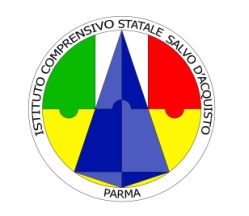 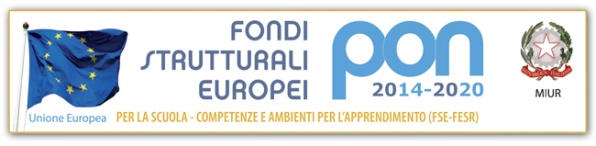 Istituto Comprensivo Statale “Salvo D’Acquisto”Via Pelicelli, 8/A  - 43124 PARMA -Tel. 0521/964432- 257199 Fax 0521/256246Codice Fiscale 80013670346 Codice Meccanografico PRIC82900GE.mail  PRIC82900G@istruzione.it PEC PRIC82900G@pec.istruzione.itSito Web http://icsalvodacquistoparma.edu.it/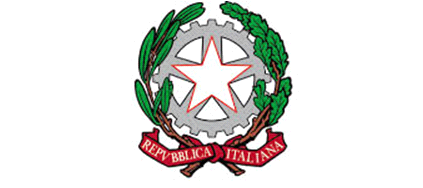 GRADUATORIA docenti INTERNI☐Potenziamento Competenze di base ATUTOR4Laboratorio Madrelingua Inglese classi II bis sc. secondaria☐5Laboratorio Madrelingua Inglese classi I sc. secondaria☐6Laboratorio Madrelingua Inglese classi I bis sc. secondaria☐Titoli di studioPuntiLaurea specifica vecchio ordinamento o Laurea magistrale in  (specificare)☐Laurea triennale in  (specificare)☐Diploma magistrale ☐Abilitazione all’insegnamento nell’area delle attività  (specificare)☐certificazioni afferenti la tipologia di intervento (specificare)☐☐☐Corsi di specializzazione, perfezionamento (specificare)☐☐Titoli didattici e culturaliPuntiAnni di Esperienza di docenza nell’area di attività                                                                           anniAnni di Esperienza di docenza non nell’area di attività                                                                   anniEsperienze nella progettazione progetti PON (specificare)☐☐☐Esperienza di docenza esperto/ tutor- in Progetti P.O.N. (specificare)☐☐☐☐Competenze in ambito informatico (utilizzo di internet, Word Processor). (specificare)☐Esperienza pregresse in qualità di figura di gestione della piattaforma GPU (specificare)Altri Titoli di preferenzaPuntiMi candido in più di un ruolo ☐4